Name: _____________________________             Date: __________________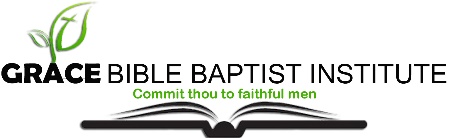 Parables of Jesus ChristQuiz 4, Incompatibility of the Gospel (Lesson 4) Write out memory verse: Luke 5:36 (4 points) ______________________________________________________________________________________________________________________________________________________________________________________________________________________________________________________________________________________________________________________________________________________________________________________________________________________________What does synoptic gospels refer to? (2 Points)__________________________________________________________________________________________________________________________________________Describe briefly the corruption of the Pharisees? (2 Points)__________________________________________________________________________________________________________________________________________Name one other reference where this parable is found? (1 Point) _____________________________________________________________________Why can’t a new cloth be sewn on an old garment? (1 Point) _____________________________________________________________________Why can’t new wine be put into old bottles? Describe the bottles? (2 Point) _____________________________________________________________________	_____________________________________________________________________	_____________________________________________________________________What are the three key purposes of the parable? (3 Points) _______________________________________________________________________________________________________________________________________________________________________________________________________________